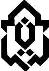        دانشگاه لرستان                                                                                                                                                                                                                                 امضاء متقاضی:   تاریخ:در  خصوص اعطای پایه تشویقی و بر اساس دستورالعمل مربوطه موارد زیر به استحضار می رسد:         دانشگاه لرستان                                      فعالیت های پژوهشی برای استفاده از مواد 1 یا 2 آیین نامه پایه تشویقی                                     فعالیت های پژوهشی برای استفاده از ماده 4 آیین نامه پایه تشویقیدانشگاه لرستان فرم ارسالی و مستندات ذکر شده در جلسه مورخ ...................... کمیته ترفیع دانشکده بررسی و  با توجه به مستندات ارسالی با اعطای پایه تشویقی به متقاضی موافقت گردید                موافقت نگردید                                                                                                                                                                                                            رئیس دانشکده، مهر تاریخ و امضااستفاده از پایه تشویقی ماده .......... آیین نامه مورخ 19/5 /95نام و نام خانوادگی:                                        تاریخ  دریافت آخرین مدرک تحصیلی:                                  رشته تحصیلی:  مرتبه علمی:                             وضعیت استخدامی:                                                 رسمی آزمایشی:                                 رسمی قطعی:                                      تاریخ استخدام : دانشکده:                                                                                  گروه آموزشی:عنوان پایان نامه یا رساله به زبان اصلی:پایه های تشویقی دریافت شده تا کنون:             تاریخ دریافت پایه های تشویقی قبلی:                                                           تاریخ دریافت آخرین پایه (استحقاقی یا تشویقی):لطفاً نسبت به ذکر دقیق پایه های تشویقی قبل و تاریخ دریافت آنها اقدام نمایید:فقط مقالات چاپ شده با ذکر شماره صفحه مقاله قابل بررسی است. از ارسال موارد دیگر  خوداری نمایید.فرم پیوست این گزارش به صورت تایپ شده، با درج شماره ردیف و مرتب شده بر اساس تاریخ چاپ مقاله از قدیم به جدید تنظیم گردد.از ذکر مقالات محاسبه شده در پایه های تشویقی و استحقاقی سابق، اکیداً خوداری گردد.پایه پژوهشی به اعضای هیأت علمی رسمی- رسمی آزمایشی تعلق می گیرد.مقالات ارسالی در نمایه های SCOPUS -  ISC  -JCR – علمی پژوهشی مورد تأیید وزارتین و با ذکر IF قابل قبول است.ذکر  وابستگی دانشگاه لرستان تنها به صورت " Lorestan University" و صرفاً با یک وابستگی قابل قبول می باشد و ذکر عناوین دیگر پذیرفته نیست.از ارسال مقالات مشترک با مراکز دیگر خوداری نمایید.هر ساله ارسال مدارک تا اول خردادماه به دانشکده مربوطه و بیستم خردادماه به حوزه معاونت پژ وهش و فناوری دانشگاه الزامی است.امتیاز درخواست پایه تشویقی، مازاد بر امتیازات اختصاص یافته متقاضی برای پایه استحقاقی قابل محاسبه است.لطفا کپی خوانا از صفحه اول مقالات یا دیگر موارد پیشنهادی به ضمیمه این فرم ارسال نمایید.ردیفعنوان مقالهنام مجلهنمایه مجلهنمایه مجلهنمایه مجلهنمایه مجلهتاریخ چاپامتیاز دریافت شدهامتیاز دریافت شدهتعدادتعدادتعدادIF مجلهIF مجلهIF مجلهامتیاز کمیته بررسی دانشگاه به فردامتیاز کمیته بررسی دانشگاه به فردبرای دریافت تشویق قبلیبرای دریافت تشویق قبلیردیفعنوان مقالهنام مجلهISI  ISCSCOPUSعلمی پژوهشیتاریخ چاپامتیاز دریافت شدهامتیاز دریافت شدهنویسنده گانشماره فرد متقاضیشماره فرد متقاضیIF مجلهIF مجلهIF مجلهامتیاز کمیته بررسی دانشگاه به فردامتیاز کمیته بررسی دانشگاه به فردبرای دریافت تشویق قبلیبرای دریافت تشویق قبلیردیفعنوان مقالهنام مجلهISI  ISCSCOPUSعلمی پژوهشیتاریخ چاپامتیاز دریافت شدهامتیاز دریافت شدهنویسنده گانشماره فرد متقاضیشماره فرد متقاضیIF مجلهIF مجلهIF مجلهامتیاز کمیته بررسی دانشگاه به فردامتیاز کمیته بررسی دانشگاه به فرداستفاده شده استاستفاده نشده استمجموع امتیازاتمجموع امتیازاتمجموع امتیازاتمجموع امتیازاتمجموع امتیازاتمجموع امتیازاتمجموع امتیازاتمجموع امتیازاتمجموع امتیازاتمجموع امتیازاتمجموع امتیازاتمجموع امتیازاتمجموع امتیازاتمجموع امتیازات                                                                                                            امضای متقاضی                                                                                                                                                    تاریخ                                                                                                            امضای متقاضی                                                                                                                                                    تاریخ                                                                                                            امضای متقاضی                                                                                                                                                    تاریخ                                                                                                            امضای متقاضی                                                                                                                                                    تاریخ                                                                                                            امضای متقاضی                                                                                                                                                    تاریخ                                                                                                            امضای متقاضی                                                                                                                                                    تاریخ                                                                                                            امضای متقاضی                                                                                                                                                    تاریخ                                                                                                            امضای متقاضی                                                                                                                                                    تاریخ                                                                                                            امضای متقاضی                                                                                                                                                    تاریخ                                                                                                            امضای متقاضی                                                                                                                                                    تاریخ                                                                                                            امضای متقاضی                                                                                                                                                    تاریخ                                                                                                            امضای متقاضی                                                                                                                                                    تاریخ                                                                                                            امضای متقاضی                                                                                                                                                    تاریخ                                                                                                            امضای متقاضی                                                                                                                                                    تاریخ                                                                                                            امضای متقاضی                                                                                                                                                    تاریخ                                                                                                            امضای متقاضی                                                                                                                                                    تاریخ                                                                                                            امضای متقاضی                                                                                                                                                    تاریخ                                                                                                            امضای متقاضی                                                                                                                                                    تاریخ                                                                                                            امضای متقاضی                                                                                                                                                    تاریخ                                                                                                            امضای متقاضی                                                                                                                                                    تاریخردیفعنوان اختراععنوان اختراعتاریخ ثبت علمیتاریخ ثبت علمیتاریخ تأیید سازمان پژوهش های علمی و صنعتی کشورامتیاز اختصاص یافته از سازمان پژوهش های علمی و صنعتیامتیاز اختصاص یافته از سازمان پژوهش های علمی و صنعتیامتیاز اختصاص یافته از سازمان پژوهش های علمی و صنعتیامتیاز اختصاص یافته از کمیته بررسی امتیازات دانشگاهمجموع امتیازاتمجموع امتیازاتمجموع امتیازاتمجموع امتیازاتمجموع امتیازاتمجموع امتیازاتمجموع امتیازاتنظر نهایی اعضای کمیته ترفیع دانشکده:نظر نهایی اعضای کمیته ترفیع دانشکده:نظر نهایی اعضای کمیته ترفیع دانشکده:نظر نهایی اعضای کمیته ترفیع دانشکده:نظر نهایی اعضای کمیته ترفیع دانشکده:نظر نهایی اعضای کمیته ترفیع دانشکده:نظر نهایی اعضای کمیته ترفیع دانشکده:نظر نهایی اعضای کمیته ترفیع دانشکده:نظر نهایی اعضای کمیته ترفیع دانشکده:نظر نهایی اعضای کمیته ترفیع دانشکده:رئیس دانشکدهرئیس کمیته ترفیع دانشکدهرئیس دانشکدهرئیس کمیته ترفیع دانشکدهمعاون پژوهشی دانشکدهدبیر کمیته ترفیع دانشکدهمعاون پژوهشی دانشکدهدبیر کمیته ترفیع دانشکدهمدیر گروه آموزشیعضو کمیته ترفیعمدیر گروه آموزشیعضو کمیته ترفیعمدیر گروه آموزشیعضو کمیته ترفیعمدیر گروه آموزشیعضو کمیته ترفیعمدیر گروه آموزشیعضوکمیته ترفیعمدیر گروه آموزشیعضوکمیته ترفیع